Private Health Insurance Coverage 2011–15New Zealand Health SurveyCitation: Ministry of Health. 2016. Private Health Insurance Coverage 2011–15: New Zealand Health Survey. Wellington: Ministry of Health.Published in October 2016
by the Ministry of Health
PO Box 5013, Wellington 6140, New ZealandISBN 978-0-947515-60-7 (online)
HP 6483This document is available at health.govt.nz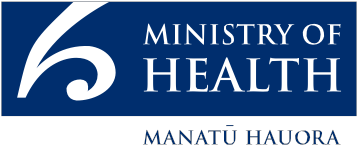  This work is licensed under the Creative Commons Attribution 4.0 International licence. In essence, you are free to: share ie, copy and redistribute the material in any medium or format; adapt ie, remix, transform and build upon the material. You must give appropriate credit, provide a link to the licence and indicate if changes were made.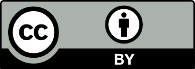 ForewordI am pleased to present this report, which profiles New Zealanders who are covered by private health insurance. It examines differences across age, sex, ethnicity, neighbourhood deprivation, household income and district health board. The report also looks at who pays for the insurance, and the trends in private health insurance cover over time.The report uses data collected between 2011 and 2015 as part of the New Zealand Health Survey. The survey became continuous in 2011, collecting data from about 13,000 adults and 4000 children each year.I would like to extend a special thank you to the many thousands of New Zealanders who gave their time to take part in the survey. The information they have provided is essential for developing and monitoring health policy and services in New Zealand.I hope you find this report of interest.Deb StruthersChief Client Officer (Acting)Ministry of HealthAuthorsThis report was written by Garth MacLeod and Chloe Lynch, with statistical analysis undertaken by Deepa Weerasekera and Steven Johnston. Input into the report and peer review were provided by Bridget Murphy, Martin Tobias, Grant Pittams, Jackie Fawcett and Tim Stevenson.AcknowledgementsThe New Zealand Health Survey would not have been possible without the support and enthusiasm of many individuals, and the surveyors who worked so diligently to collect the data.Thank you also to the many thousands of New Zealanders who gave their time to participate in the New Zealand Health Survey. This report would not have been possible without your generosity.The New Zealand Health Survey is developed by the New Zealand Health Survey team in the Health and Disability Intelligence Group, Ministry of Health, with advice from the Ministry of Health Survey Governance Group. It is conducted by CBG Health Research Ltd.ContentsForeword	iiiAuthors	ivAcknowledgements	ivIntroduction	1Overview	1Background	1Method	1Interpreting the report	2Findings: Who is covered by private health insurance in New Zealand?	3More than one-third of adults had private health insurance cover	3Māori and Pacific adults were less likely to be covered by PHI	4Adults with higher income and better health were more likely to have PHI cover	4Adults in larger city district health boards were more likely to have PHI cover	5More than one-quarter of children were covered by PHI	6The proportion of adults and children with PHI coverage has decreased since 1996/97	6Most adults pay for PHI themselves	7References	8Appendix 1: NZHS questions on PHI	9Adult survey	9Child survey	9Appendix 2: Tables	10Appendix 3: Modelling the data	17List of FiguresFigure 1:	Percentage of adults with PHI coverage, by age group and sex	3Figure 2:	Percentage of adults with PHI coverage, by household income	4Figure 3:	Percentage of adults with PHI coverage (unadjusted and adjusted), by district health board	5Figure 4:	Time trends for the percentage of adults and children with PHI coverage (age-standardised prevalence)	7Figure 5:	Percentage of adults with PHI coverage who have it partly or fully paid by the employer, by household income	7List of TablesTable 1:	Percentage of adults (aged 15 years and over) with PHI cover, by sociodemographic categories	10Table 2:	Adjusted rate ratios for adults (aged 15 years and over) with PHI cover	11Table 3:	Percentage of adults (aged 15 years and over) with PHI cover, by ethnic group and age group	12Table 4:	Percentage of adults (aged 15 years and over) with PHI cover, by household income and self-rated health	13Table 5:	Percentage of adults (aged 15 years and over) with PHI cover, by DHB	13Table 6:	Percentage of children (aged 0 to 14 years) with PHI cover, by sociodemographic category	14Table 7:	Adjusted rate ratios for children (aged 0 to 14 years) with PHI cover	14Table 8:	Percentage of children (aged 0 to 14 years) with PHI cover, by DHB	15Table 9:	Percentage of adults (aged 15 years and over) with PHI cover, over time since 1996/97 (unadjusted prevalence)	15Table 10:	Significance of difference between years (age-standardised p-values) for percentage of adults (aged 15 years and over) with PHI cover	15Table 11:	Percentage of children (aged 0 to 14 years) with PHI cover, over time since 1996/97	16Table 12:	Significance of difference between years (age-standardised p-values) for percent of children (aged 0 to 14 years) with PHI cover	16Table 13:	Who pays for the PHI for adults (aged 15 years and over) with PHI cover	16Table 14:	Who pays for the PHI for adults (aged 15 years and over) with PHI cover, by household income	16Table 15:	Independent effects of demographic and socioeconomic variables on PHI coverage	17IntroductionOverviewThis report presents findings from the New Zealand Health Survey (NZHS) about the private health insurance (PHI) of adults and children across different population groups (age, sex, ethnicity, neighbourhood deprivation, household income, district health board) in New Zealand.The NZHS data used for this report was collected from 51,736 adults (aged 15 years and over) between July 2011 and June 2015, and 13,750 parents/caregivers (representing children aged 0–14 years) between July 2012 and June 2015. Each year, as part of the core set of questions, the NZHS asks adults and the parents (or caregivers) of child participants whether they are covered by any health or medical insurance. Adult participants are also asked who pays for the insurance. The NZHS questions about PHI can be found in Appendix 1.BackgroundThe method of funding health varies between countries. In New Zealand, of the $22 billion spent on health a year, about $1.1 billion (5%) is from PHI.PHI is a source of funding for private health services. Individuals with PHI may have more timely access to non-urgent treatment than those without insurance. PHI policies in New Zealand range from extensive cover through to basic policies covering surgical treatment only (Health Funds Association of New Zealand 2013).New Zealand is included in the third of OECD members that have over 30% of their population covered by PHI (Colombo and Tapay 2004). Overseas research has found that higher income is associated with higher PHI coverage (Kiil 2012).MethodThe NZHS is administered through face-to-face interviews using computer-assisted personal interviewing (CAPI) software. The target population is New Zealand’s usually resident population of all ages (including those living in non-private accommodation). The NZHS sample is selected using a stratified, multi-stage area design.For more information on NZHS methodology, see:
www.health.govt.nz/publication/methodology-report-2014-15-new-zealand-health-surveyFor more information on NZHS content, see:
www.health.govt.nz/publication/new-zealand-health-survey-content-guide-and-questionnaires-2014-15Interpreting the reportBy pooling several years of data from the 2011–15 NZHS, this report has been able to provide robust results across different population groups. All results from 2011–15 presented in this report are weighted so that they are representative of the total adult population (those aged 15 years and over) and the total child population (those aged 0–14 years). Where appropriate, an estimate is provided of the total number of New Zealanders in specific categories as at June 2015.This report uses adjusted rate ratios to compare the prevalence among different population groups to reveal whether the results are less or more likely in the group of interest (less than 1 is less likely, 1 is as likely, greater than 1 is more likely). The rate ratios have been adjusted for demographic factors that may be influencing the comparison, such as age, sex and ethnicity.Ethnicity is reported using total response ethnicity. The neighbourhood deprivation measure used is the New Zealand Index of Deprivation 2006 (NZDep2006). NZDep2006 is reported in quintiles 1–5 (1 = low; 5 = high) or most deprived versus least deprived areas. The neighbourhood deprivation rate ratio uses data from all the NZDep2006 quintiles to give a relative index of inequality rather than only using the data from quintiles 1 and 5.All differences reported in the text are statistically significant (where p < 0.05) unless stated otherwise. Ninety-five percent confidence intervals are presented in the figures and data tables to represent the sampling error. Data tables can be found in Appendix 2.Did you find what you were looking for?Please help us to improve our reports – tell us whether we are giving you the information you want by going to: www.health.govt.nz/nzhs-feedbackIt will only take a minute or two, and we really value your feedback!Findings: Who is covered by private health insurance in New Zealand?More than one-third of adults had private health insurance coverOver one-third of adults (35%) surveyed in the NZHS reported that they were covered by PHI. This is equivalent to 1,215,000 adults in New Zealand.There was no difference in the percentage of men (36%) and women (34%) covered by PHI.The PHI coverage rate was highest for the age groups between 35 and 64 years (35–44 years, 41%; 45–54 years, 42%; 55–64 years, 41%) and lowest for those aged 75 years and over (16%), as shown in Figure 1.Figure 1: Percentage of adults with PHI coverage, by age group and sex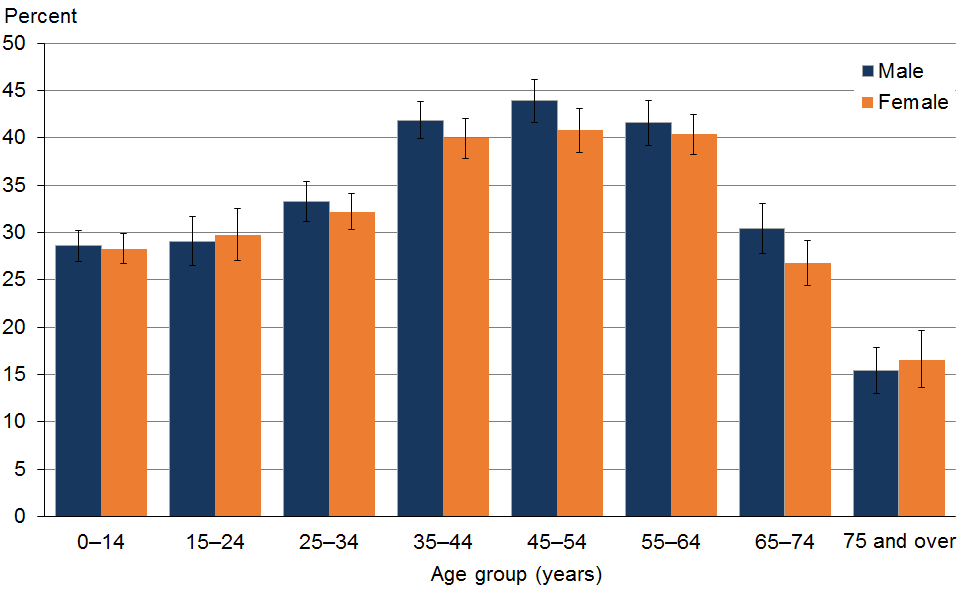 Māori and Pacific adults were less likely to be covered by PHIPHI was owned by 39% of Asian adults, 37% of NZ European/other adults, 20% of Māori adults and 20% of Pacific adults.Māori (adjusted rate ratio [ARR] 0.5) and Pacific adults (ARR 0.6) were less likely to report that they were covered by PHI than non-Māori and non-Pacific adults, respectively, after adjusting for age and sex differences.Asian adults were 1.1 times more likely to report that they were covered by PHI than non-Asian adults, after adjusting for age and sex differences. In particular, young Asian adults had a much higher PHI coverage rate than non-Asian adults. More than half (51%) of the 151,000 Asian adults who had PHI were less than 35 years old. A possible reason for this is that foreign students must have health insurance (Immigration New Zealand 2016).Adults with higher income and better health were more likely to have PHI coverThose adults with a higher household income were more likely to be covered by PHI, as shown in Figure 2. For example, 60% of adults with a household income over $100,000 were covered by PHI, compared with 12% of those with a household income of less than $20,000.Figure 2: Percentage of adults with PHI coverage, by household income*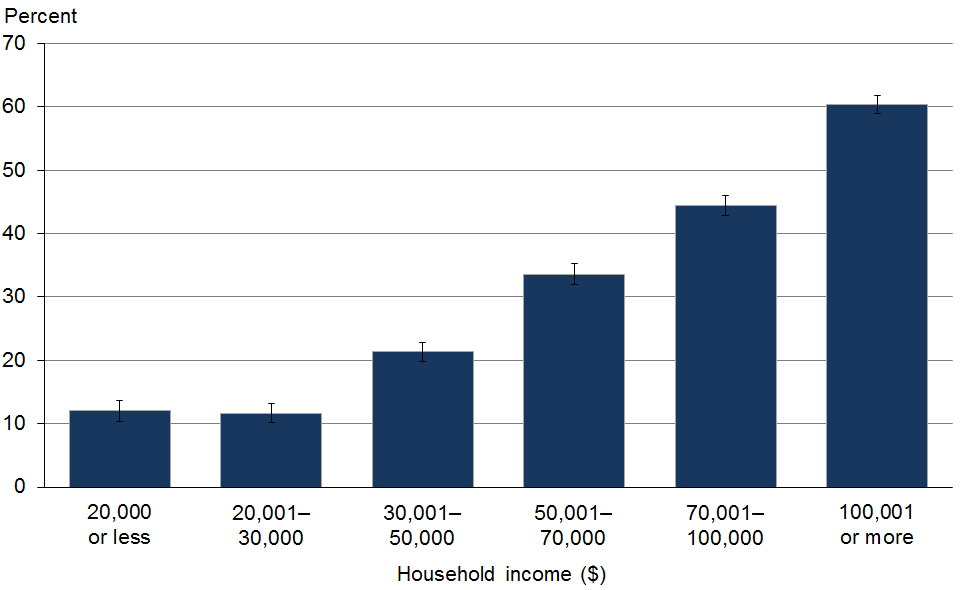 *	Excluding respondents who did not report a household income (25% of respondents).After examining a range of demographic and socioeconomic factors, household income was found to have the strongest association with PHI coverage. That is, there are large differences in PHI coverage between household income categories, even when controlling for other demographic and socioeconomic factors. This is shown by the odds ratios for household income categories in Appendix 3, which are much larger than the odds ratios for the other variables included in the logistic regression model described there.Adults in the most socioeconomically deprived areas were less likely (ARR 0.4) to be covered by PHI compared with adults in the least deprived areas, after adjusting for age, sex and ethnic differences. Surveyors asked adults whether they considered their health to be ‘excellent, very good, good, fair or poor’. In this report, ‘good health’ means good, very good or excellent health. Adults who reported being in good health were more likely to report being covered by PHI (36%) than adults who did not report good health (21%).Adults in larger city district health boards were more likely to have PHI coverPHI coverage for adults varied between district health boards (DHBs), from 15% to 45%. This PHI coverage variation between DHBs can be seen in the unadjusted rates in Figure 3. The six DHBs with the highest PHI coverage were in New Zealand’s three largest cities: Auckland, Christchurch and Wellington. DHBs with PHI coverage significantly higher than the national average of 35% were Auckland (45%), Waitemata (43%) and Canterbury (40%). There were 11 DHBs with PHI coverage significantly lower than the national average, ranging from 30% in Bay of Plenty to 15% in Tairawhiti.Figure 3: Percentage of adults with PHI coverage (unadjusted and adjusted), by district health board*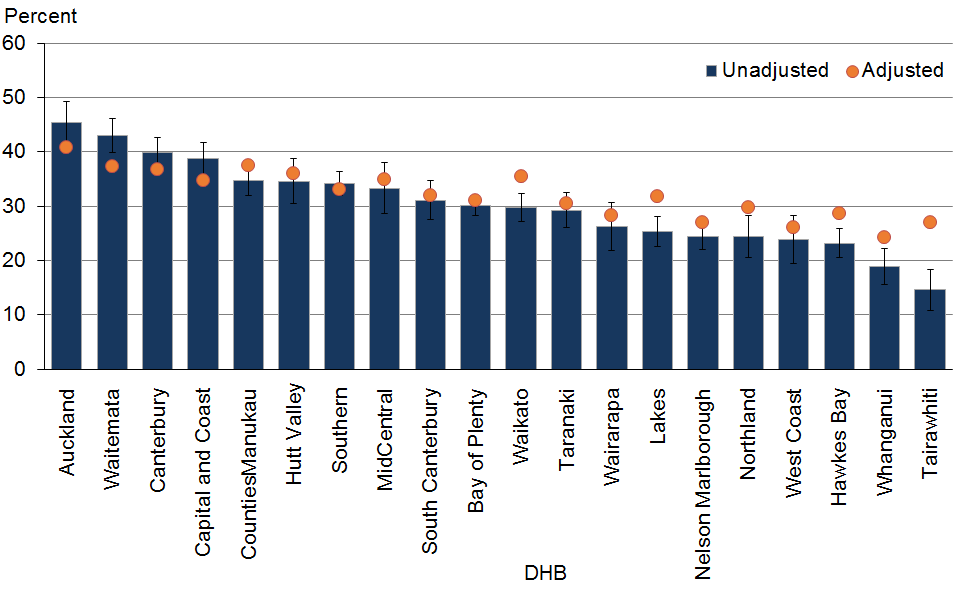 *	The adjusted rates control for age, sex, ethnicity, household income and neighbourhood deprivation. The confidence intervals presented relate to the unadjusted rates.Some of the variation in PHI coverage across DHBs can be explained by differences in the demographic and socioeconomic characteristics of the DHBs.Figure 3 also displays PHI coverage rates that have been adjusted for age, sex, ethnicity, household income and neighbourhood deprivation, using a logistic regression model. The adjusted rates are estimates of what PHI coverage would be if the population in each DHB had the same age, sex, ethnicity, household income and neighbourhood deprivation distributions as the total New Zealand population.The adjusted rates show less variation across DHBs than the unadjusted rates, although there are still differences remaining in PHI coverage between DHBs that are not explained by the factors in the model. That is, even after controlling for the demographic and socioeconomic make-up of their populations, larger city DHBs tend to have higher PHI coverage than smaller provincial areas.See Appendix 3 for more information on the logistic regression model.More than one-quarter of children were covered by PHIOverall, 28% of children (aged 0–14 years) were reported to be covered, which is lower than the coverage rate for adults (35%). This equates to 256,000 children in New Zealand being covered by PHI.The PHI coverage rate for boys (29%) and girls (28%) was similar.Children aged 0–4 years were less likely to be covered by PHI (25%) than 5–9-year-olds (30%) and 10–14-year-olds (30%).Similar to adults, Māori (ARR 0.4) and Pacific (ARR 0.5) children were less likely to report that they were covered by PHI than non-Māori and non-Pacific children, respectively, after adjusting for age and sex differences.Children in the most socioeconomically deprived areas were less likely (ARR 0.3) to be covered by PHI compared with children in the least deprived areas, after adjusting for age, sex and ethnic differences.The proportion of adults and children with PHI coverage has decreased since 1996/97As shown in Figure 4, the proportion of adults who reported being covered by PHI has decreased from 40% in 1996/97 to 35% in 2011–15.The proportion of children reported to be covered by PHI has also decreased over time, from 31% in 1996/97 to 28% in 2012–15.Figure 4: Time trends* for the percentage of adults and children with PHI coverage (age-standardised prevalence)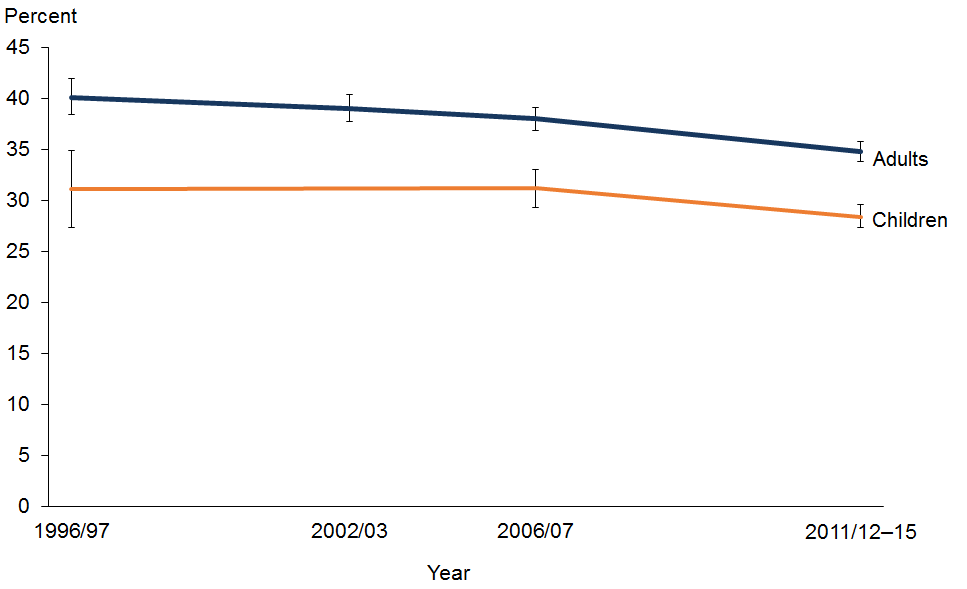 *	Prior to the 2011/12 NZHS the respondent was asked whether they were covered by any health or medical insurance scheme. The question was worded slightly differently because it included the word ‘scheme’. However, the same meaning is conveyed.Most adults pay for PHI themselvesFour-fifths (79%) of adults with PHI reported that they either pay for PHI themselves or it is paid by a family member. Of those with PHI cover, it is paid fully by the employer (or employer of a family member) for 11% of adults, and partly paid by the employer for 9% of adults.As shown in Figure 5, those adults with a high household income are more likely to have some or all of their PHI paid by their employer (or the employer of a family member).Figure 5: Percentage of adults with PHI coverage who have it partly or fully paid by the employer,* by household income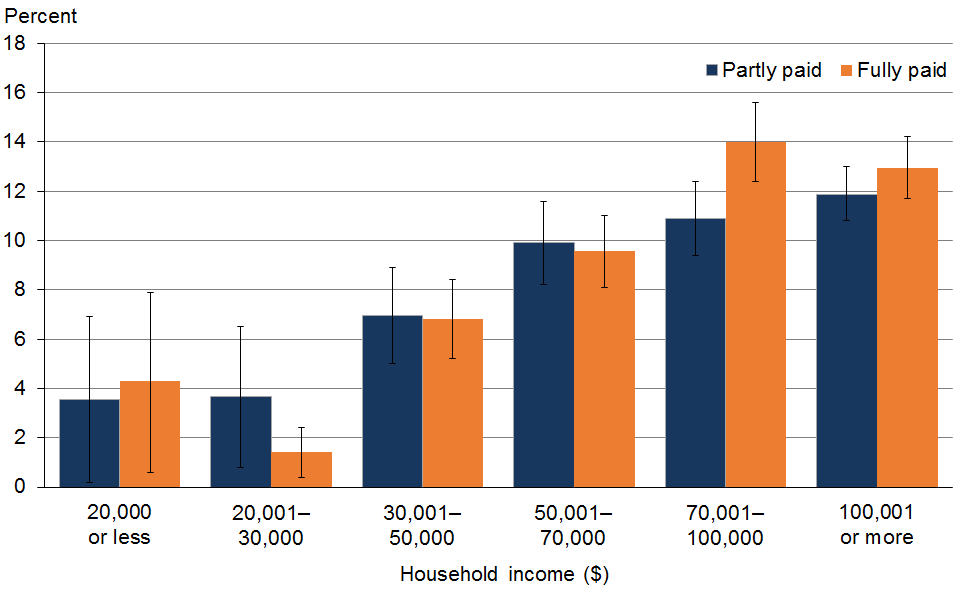 *	Includes the PHI being paid by the employer of a family member.ReferencesColombo F, Tapay N. 2004. Private health insurance in OECD countries: the benefits and costs for individuals and health systems. OECD Health Working Papers, No. 15. OECD Publishing. URL: http://dx.doi.org/10.1787/527211067757.Health Funds Association of New Zealand. 2013. Health Insurance Makes Sense. Wellington: Health Funds Association of New Zealand.Immigration New Zealand. 2016. Immigration New Zealand Operational Manual. Wellington: Immigration New Zealand.Kiil A. 2012. What characterises the privately insured in universal health care systems?: a review of the empirical evidence. Health Policy 106(1): 60–75.Appendix 1:
NZHS questions on PHIAdult surveyNow I’ll ask you about medical insurance.A5.20	Are you covered by any health or medical insurance?1	Yes2	No.K	Don’t know.R	Refused[Showcard]A5.22	And who pays for this health or medical insurance? Please ensure respondent reads all response options before choosing1	Self or family members2	Partly self or family and partly employer3	Paid for by employer or employer of family member4	Paid for by some other person or agency.K	Don’t know.R	RefusedChild surveyNow I’ll ask you about medical insurance.C4.06a	Is [Name] covered by any health or medical insurance?1	Yes2	No.K	Don’t know.R	RefusedAppendix 2: TablesTable 1: Percentage of adults (aged 15 years and over) with PHI cover, by sociodemographic categoriesTable 2: Adjusted rate ratios for adults (aged 15 years and over) with PHI coverNote: An asterisk (*) shows that results are statistically significant at the 95% level of significance (ie, the 95% confidence interval does not contain the value 1).Table 3: Percentage of adults (aged 15 years and over) with PHI cover, by ethnic group and age groupTable 4: Percentage of adults (aged 15 years and over) with PHI cover, by household income and self-rated healthTable 5: Percentage of adults (aged 15 years and over) with PHI cover, by DHB*	These are estimates of what the PHI coverage would be if the population in each DHB had the same age, sex, ethnicity, household income and neighbourhood deprivation distributions as the total New Zealand population. See Appendix 3 for more information.Table 6: Percentage of children (aged 0 to 14 years) with PHI cover, by sociodemographic categoryTable 7: Adjusted rate ratios for children (aged 0 to 14 years) with PHI coverNote: An asterisk (*) shows that results are statistically significant at the 95% level of significance (ie, the 95% confidence interval does not contain the value 1).Table 8: Percentage of children (aged 0 to 14 years) with PHI cover, by DHBTable 9: Percentage of adults (aged 15 years and over) with PHI cover, over time since 1996/97 (unadjusted prevalence)Table 10: Significance of difference between years (age-standardised p-values) for percentage of adults (aged 15 years and over) with PHI coverNote: An asterisk (*) shows a statistically significant difference between the years.Table 11: Percentage of children (aged 0 to 14 years) with PHI cover, over time since 1996/97Table 12: Significance of difference between years (age-standardised p-values) for percent of children (aged 0 to 14 years) with PHI coverNote: An asterisk (*) shows a statistically significant difference between the years.Table 13: Who pays for the PHI for adults (aged 15 years and over) with PHI coverTable 14: Who pays for the PHI for adults (aged 15 years and over) with PHI cover, by household incomeAppendix 3:
Modelling the dataA logistic regression model was fitted to the respondent-level data from the NZHS to better understand the variation in PHI coverage across DHBs. The dependent variable was whether or not the respondent is covered by PHI. The explanatory variables were age, sex, ethnicity, household income, neighbourhood deprivation (NZDep2006 quintile) and DHB.The odds ratios presented in Table 15 indicate the influence of each of the explanatory variables on the likelihood of a respondent being covered by PHI, while controlling for the other variables in the model.Table 15: Independent effects of demographic and socioeconomic variables on PHI coveragePopulation groupPHI coverage (%, 95% CI)PHI coverage (%, 95% CI)PHI coverage (%, 95% CI)PHI coverage (%, 95% CI)PHI coverage (%, 95% CI)PHI coverage (%, 95% CI)Estimated number of adultsPopulation groupTotalTotalMenMenWomenWomenEstimated number of adultsTotal34.8(33.8–35.8)35.6(34.5–36.7)34.0(32.8–35.2)1,215,000Age group (years)15–2429.4(27.5–31.4)29.1(26.5–31.7)29.8(27.0–32.5)172,00025–3432.7(31.3–34.2)33.3(31.2–35.4)32.2(30.3–34.1)182,00035–4440.9(39.3–42.5)41.9(39.9–43.9)40.0(37.8–42.1)241,00045–5442.3(40.6–44.0)43.9(41.6–46.2)40.8(38.5–43.1)264,00055–6441.0(39.5–42.5)41.6(39.2–44.0)40.4(38.3–42.5)211,00065–7428.6(26.6–30.6)30.4(27.8–33.1)26.8(24.4–29.2)103,00075+16.1(14.1–18.0)15.4(13.0–17.8)16.6(13.6–19.6)43,000Ethnic groupMāori19.9(18.7–21.0)22.1(20.4–23.8)17.8(16.5–19.1)89,000Pacific19.8(18.1–21.5)22.4(19.6–25.3)17.6(15.5–19.7)37,000Asian38.6(36.5–40.8)39.2(36.3–42.2)38.1(34.8–41.3)151,000European/Other37.1(36.1–38.2)37.7(36.4–39.0)36.6(35.3–37.9)1,004,000Neighbourhood deprivation (NZDep2006)Quintile 1
(least deprived)50.1(47.8–52.4)49.4(46.9–51.9)50.7(47.9–53.6)347,000Quintile 242.3(40.3–44.2)42.6(40.3–45.0)41.9(39.6–44.2)322,000Quintile 333.3(32.0–34.7)33.8(31.9–35.7)32.9(31.1–34.7)235,000Quintile 428.3(27.1–29.6)30.1(28.1–32.1)26.7(25.1–28.3)194,000Quintile 5
(most deprived)18.1(16.5–19.7)19.0(17.3–20.8)17.3(15.3–19.3)118,000ComparisonAdjusted rate ratio(95% CI)Significant (*)Adjustment variablesSexMen vs women1.0(1.0–1.1)AgeMāoriMāori vs non-Māori0.5(0.5–0.6)*Age, sexPacificPacific vs non-Pacific0.6(0.5–0.6)*Age, sexAsianAsian vs non-Asian1.1(1.0–1.2)Age, sexNeighbourhood deprivation (NZDep2006)Most deprived vs least deprived0.4(0.3–0.4)*Age, sex, ethnicityEthnic groupAge groupPHI coverage (%, 95% CI)PHI coverage (%, 95% CI)Estimated number of adultsMāori15–2414.9(13.1–16.7)17,00025–3419.3(17.0–21.6)17,00035–4424.3(21.6–27.0)20,00045–5425.1(22.5–27.7)19,00055–6422.6(19.9–25.4)11,00065–7414.5(11.1–17.9)400075+7.3(3.7–10.8)1000Total19.9(18.7–21.0)89,000Pacific15–2414.1(10.9–17.3)700025–3422.4(19.0–25.8)900035–4425.2(20.3–30.1)800045–5425.8(20.6–31.0)800055–6420.2(12.5–27.9)300065–748.5(2.9–14.2)100075+4.4(0.0–9.5)200Total19.8(18.1–21.5)37,000Asian15–2443.3(37.9–48.7)38,00025–3437.3(33.6–41.0)40,00035–4445.6(41.0–50.1)34,00045–5437.6(32.1–43.1)23,00055–6431.1(25.4–36.9)11,00065–7420.3(13.9–26.7)400075+19.0(5.4–32.6)1000Total38.6(36.5–40.8)151,000European/Other15–2431.5(29.2–33.8)127,00025–3434.8(33.0–36.6)129,00035–4443.6(41.7–45.6)194,00045–5446.0(44.1–48.0)225,00055–6444.4(42.7–46.1)192,00065–7430.5(28.3–32.7)97,00075+16.3(14.5–18.2)41,000Total37.1(36.1–38.2)1,004,000PHI coverage (%, 95% CI)PHI coverage (%, 95% CI)Estimated number of adultsTotal34.8(33.8–35.8)1,215,000Household income ($)20,000 or less12.0(10.4–13.6)26,00020,001–30,00011.6(10.1–13.2)26,00030,001–50,00021.3(19.8–22.8)87,00050,001–70,00033.5(31.9–35.2)145,00070,001–100,00044.4(42.8–46.0)211,000100,001 or more60.4(58.9–61.8)466,000Don’t know24.3(23.1–25.6)214,000Refused44.5(40.4–48.5)40,000Total34.8(33.8–35.8)1,215,000Self-rated healthExcellent, very good or good36.3(35.3–37.4)1,138,000Poor or fair21.3(19.9–22.8)76,000DHBPHI coverage (%, 95% CI)PHI coverage (%, 95% CI)Estimated number
of adultsAdjusted estimates for PHI coverage (%)*Auckland45.5(41.8–49.2)166,00040.7Waitemata43.0(39.8–46.2)169,00037.3Canterbury39.9(37.2–42.6)171,00036.8Capital & Coast38.7(35.7–41.7)93,00034.8Counties Manukau34.8(31.9–37.7)114,00037.5Hutt Valley34.6(30.5–38.7)35,00036.0Southern34.2(32.0–36.4)89,00033.0MidCentral33.3(28.6–38.0)50,00034.9South Canterbury31.1(27.5–34.7)17,00032.0Bay of Plenty30.1(28.2–32.0)64,00031.0Waikato29.8(27.1–32.4)73,00035.5Taranaki29.2(26.0–32.5)35,00030.5Wairarapa26.3(21.9–30.7)800028.4Lakes25.3(22.5–28.1)21,00031.8Nelson Marlborough24.5(22.0–27.0)24,00027.0Northland24.3(20.5–28.2)33,00029.8West Coast23.8(19.4–28.3)800026.0Hawke’s Bay23.2(20.6–25.8)31,00028.6Whanganui18.9(15.6–22.2)10,00024.3Tairāwhiti14.6(10.7–18.4)400027.0Total (New Zealand)34.8(33.8–35.8)1,215,000–Population groupPHI coverage (%, 95% CI)PHI coverage (%, 95% CI)PHI coverage (%, 95% CI)PHI coverage (%, 95% CI)PHI coverage (%, 95% CI)PHI coverage (%, 95% CI)Estimated number of childrenPopulation groupTotalTotalBoysBoysGirlsGirlsEstimated number of childrenTotal28.4(27.3–29.6)28.6(26.9–30.2)28.3(26.7–29.9)256,000Age group (years)0–425.4(23.6–27.1)24.4(21.9–26.8)26.4(23.9–28.9)78,0005–929.8(27.8–31.7)30.6(27.8–33.3)28.9(25.9–32.0)90,00010–1430.3(28.5–32.0)30.9(28.1–33.6)28.3(26.7–29.9)88,000Ethnic groupMāori13.9(12.6–15.2)14.0(12.2–15.9)13.8(12.1–15.7)32,000Pacific15.9(13.8–17.9)14.9(11.8–18.1)16.8(14.1–19.9)18,000Asian29.5(26.7–32.3)30.0(26.4–33.8)29.0(25.3–33.0)32,000European/Other33.1(31.6–34.7)33.3(31.1–35.6)32.9(30.9 –35.0)212,000Neighbourhood deprivation (NZDep2006)Quintile 1
(least deprived)46.8(43.2–50.4)49.7(45.0–54.3)44.1(39.0–49.2)80,000Quintile 238.3(35.1–41.5)39.3(34.8–43.8)37.2(32.7–41.7)68,000Quintile 328.1(25.7–30.5)27.9(24.4–31.3)28.4(25.4–31.4)47,000Quintile 421.9(19.5–24.2)20.8(17.6–23.9)23.0(19.8–26.1)37,000Quintile 5
(most deprived)11.2(10–12.4)10.4(8.8–12.0)12.1(10.0–14.2)24,000ComparisonAdjusted rate ratio(95% CI)Significant (*)Adjustment variablesSexBoys vs girls1.0(0.9–1.1)AgeMāoriMāori vs non-Māori0.4(0.4–0.5 )*Age, sexPacificPacific vs non-Pacific0.5(0.5–0.6)*Age, sexAsianAsian vs non-Asian1.1(0.9–1.2)Age, sexNeighbourhood deprivation (NZDep2006)Most deprived vs least deprived0.3(0.2–0.3)*Age, sex, ethnicityDHBPHI coverage (%, 95% CI)PHI coverage (%, 95% CI)Estimated number of childrenAuckland43.0(37.5–48.6)37,000Canterbury38.7(34.9–42.6)33,000Waitemata35.8(30.9–40.6)35,000Southern34.1(28.0–40.1)20,000Capital & Coast32.8(28.4–37.1)19,000South Canterbury27.6(19.1–36.1)3000Counties Manukau27.3(23.5–31.2)29,000MidCentral26.8(21.2–32.5)11,000Wairarapa26.5(12.8–40.2)2000Bay of Plenty26.0(22.5–29.6)16,000Hutt Valley24.2(18.3–30.2)8000Waikato19.7(14.7–24.6)13,000Taranaki18.7(13.5–24.0)6000West Coast17.3(9.5–25.0)1000Northland17.2(13.2–21.2)7000Lakes15.2(9.7–20.7)4000Hawke’s Bay15.0(10.4–19.6)5000Nelson Marlborough14.5(10.9–18.1)4000Whanganui12.8(7.5–18.0)2000Tairāwhiti11.7(6.9–16.5)1000Total (New Zealand)28.4(27.3–29.6)256,000YearPHI coverage (%)95% CI1996/9740.1(38.4–41.9)2002/0339.0(37.7–40.4)2006/0738.0(36.8–39.1)2011–1534.8(33.8–35.8)Significance of difference between years
(p-value)1996/97 and 2011–150.00*2006/07 and 2011–150.00*YearPHI coverage (%)95% CI1996/9731.1(27.3–34.9)2006/0731.2(29.3–33.0)2012–1528.4(27.3–29.6)Significance of difference between years
(p-value)1996/97 and 2011–150.01*2006/07 and 2011–150.18Percent (%)95% CIEstimated number of adultsSelf or family members79.2(78.3–80.0)961,000Partly self or family and partly employer9.4(8.8–10.1)115,000Paid for by employer or employer of family member10.6(10–11.2)128,000Paid for by some other person or agency0.8(0.6–1.1)10,000Self or family memberSelf or family memberPartly self or family and partly employerPartly self or family and partly employerPaid for by employer or employer of family memberPaid for by employer or employer of family memberPercent (%, 95% CI)Percent (%, 95% CI)Percent (%, 95% CI)Percent (%, 95% CI)Percent (%, 95% CI)Percent (%, 95% CI)Total79.2(78.3–80.0)9.4(8.8–10.1)10.6(10–11.2)Household income$20,000 or less90.9(86.1–95.6)3.5(0.2–6.9)4.3(0.6–7.9)$20,001–$30,00092.1(88.6–95.7)3.7(0.8–6.5)1.4(0.4–2.4)$30,001–$50,00084.6(82.3–87.0)7.0(5.0–8.9)6.8(5.2–8.4)$50,001–$70,000 79.5(77.2–81.9)9.9(8.2–11.6)9.6(8.1–11.0)$70,001–$100,00074.0(71.9–76.2)10.9(9.4–12.4)14.0(12.4–15.6)$100,000 or more74.9(73.2–76.6)11.9(10.8–13.0)12.9(11.7–14.2)VariableLevelsOdds ratio95% confidence intervalsAge group15–2411–125–340.920.81–1.0535–441.181.05–1.3245–541.281.14–1.4555–641.351.18–1.5365–741.090.95–1.2475+0.670.58–0.78SexFemale11–1Male0.920.87–0.98EthnicityMāori11–1Pacific0.950.82–1.11Asian1.931.74–2.15European/Other1.71.57–1.84Household income$20,000 or less11–1$20,001–$30,0000.920.75–1.14$30,001–$50,0001.761.49–2.08$50,001–$70,0002.972.55–3.45$70,001–$100,0004.483.79–5.3$100,000 or more7.486.37–8.79Don’t know or refused2.392.04–2.79NZDep2006Quintile 1 (least deprived)2.412.11–2.75Quintile 21.921.68–2.2Quintile 31.511.35–1.71Quintile 41.351.2–1.52Quintile 5 (most deprived)11–1DHBAuckland11–1Waitemata0.850.7–1.02Counties Manukau0.850.69–1.05Canterbury0.820.67–1.01Hutt Valley0.790.65–0.97Waikato0.770.63–0.94MidCentral0.750.57–0.98Capital & Coast0.740.61–0.91Southern0.680.55–0.83South Canterbury0.640.51–0.81Lakes0.630.51–0.78Bay of Plenty0.610.51–0.74Taranaki0.590.48–0.73Northland0.570.46–0.71Hawke’s Bay0.530.43–0.66Wairarapa0.530.4–0.69Nelson Marlborough0.490.4–0.59Tairāwhiti0.490.35–0.68West Coast0.460.35–0.6Whanganui0.410.32–0.54